Prot.n. 48/2023								Avellino   25 Agosto 2023								Ai Sigg. Titolari di Farmacia								della Provincia di Avellino										L O R O       S E D I Oggetto: Comunicazioni.Caro Collega, Ti comunico che è  stato disposto il   pagamento  relativo alla  Distinta Contabile Riepilogativa :  Luglio 2023  mandati dal n° 9.797 n°   9.956 .Cordiali saluti.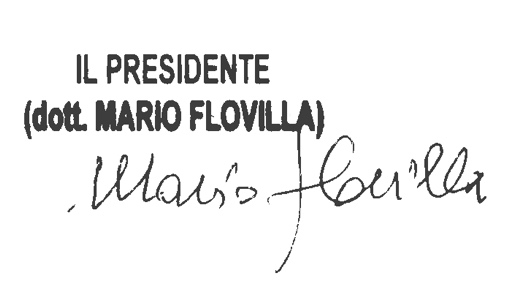 